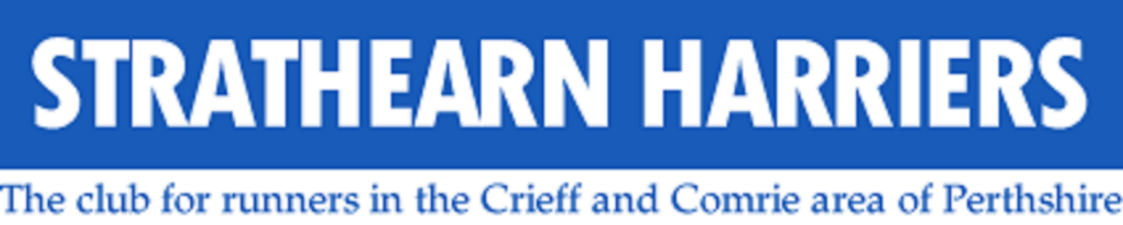 Secretary’s Report 2022-23Presented to the Annual General Meeting, 24 March 2023, by Jon WilliamsA year ago, I took over from Phil Tipping as Secretary.  As with any new role it took me a while to find my way, my apologies to members and the committee for any slip ups as I did so.  My thanks to go to my fellow committee members for their support.On becoming Secretary I was given, or set myself the following tasks:To explore alternatives and review how we were using LoveAdmin. After looking at the work involved with set up and transfer of details to two possible alternatives the decision was taken to continue with LoveAdmin.  After  support calls with LoveAdmin 2023 renewals were set up in a way which made the process reasonably straightforward to administer for most members. Membership renewal and the associated administration work were complete by the end of February.Getting a regular cycle of Committee meetings established and holding them in person if at all possible.   Thanks to the generosity of Liz and Phil Mestecky we’ve managed to hold most meetings in person on a roughly six weekly schedule. Reviewing the Club’s email and web presence.   It was clear the service provided by our existing hosting company was poor and unresponsive.  Club email addresses had become almost unusable.  Al Nicholl identified a new hosting company and after exceptional work by Al during December the Club’s website and email were successfully moved.  Al was, very deservedly, awarded the President’s Trophy to recognise his contribution.  Work remains to be done on reviewing the website and configuring it in a way that is appropriate for the way members and visitors interact with it.Subject to my re-election, I look forward to working with re-elected and new committee members as I serve my second year on the committee.